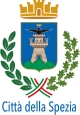 Medaglia d’argento al valor MilitareMedaglia d’oro al merito CivileCOMUNE DELLA SPEZIA
Sportello Unico Attività ProduttiveALLEGATO  A -  DOMANDA DI ISCRIZIONE ALL’ALBO DELLE BOTTEGHE STORICHE - Termine ultimo di presentazione della domanda: 10/08/2024AL COMUNE DELLASPEZIASUAP- UFFICIO COMMERCIOPIAZZA EUROPA 119121 LASPEZIAPEC: suap.comune.laspezia@legalmail.itIL/LA SOTTOSCRITTO/A(cognome) _____________________________________ (nome) _________________________nato/a a _____________________________________________ il ________________________codice fiscale ____________________________ residente in _____________________________Via / Piazza ____________________________________________________________ n. ______tel. _______________________ indirizzo mail _________________________________________Pec: __________________________________________________________________________IN QUALITÀ DI TITOLARE DELLA DITTA INDIVIDUALE / LEGALE RAPPRESENTANTEDELLA SOCIETÀ(denominazione / ragione sociale) ______________________________________________________________________________con sede legale in Via / Piazza ___________________________________________________________ n. ______CAP _______________ Comune ___________________________________________________iscritta con il n° REA ____________________ presso la Camera di Commercio di ____________Indirizzo della sede dove viene esercitata l’attività storica (se diversa dalla sede legale)Via / Piazza ____________________________________________________________ n. ______ATTIVITÀ STORICASettore/attività __________________________________________________________________Descrizione sintetica dell’attività esercitata nel tempo ______________________________________________________________________________________________________________________________________________________________________________________________________________________________________________________________________________CHIEDE- che la “bottega” sopra indicata sia iscritta all’Albo delle Botteghe Storiche, come da deliberazioneadottata dalla Giunta Comunale nella seduta del ________________Consapevole delle sanzioni penali richiamate dall’art. 76 del DPR n. 445 del 28/12/2000 in caso di dichiarazioni mendaci e della decadenza dei benefici eventualmente conseguenti al provvedimento emanato sulla base di dichiarazioni non veritiere, ai sensi e per gli effetti degli artt. 46 e 47 di cui del DPR n. 445 del 28/12/2000, sotto la propria responsabilità:DICHIARA-  che l’attività attualmente esercitata nella sede sopra indicata, è stata avviata in data (indicare giorno, mese, anno) ___________________________________ed è stata svolta in modo continuativo negli stessi locali;indicare eventuali precedenti titolari:_____________________________________________________________________________________________________________________________- che nei locali sede dell'attività sono presenti i seguenti elementi, dell'età di almeno 50 anni,  in collegamento funzionale e/o strutturale con l'attività esercitata,  che testimoniano la durata nel tempo dell'attività (barrare almeno una ipotesi e riportare una breve descrizione degli elementi presenti):ARREDIATTREZZATUREDOCUMENTISI IMPEGNA- ad esporre all'esterno dei locali dell'attività la targa di “Bottega Storica”- a comunicare ogni variazione nell'attività che possa comportare la perdita della qualifica di “Bottega Storica” (variazione dell'attività esercitata, variazione degli elementi storici indicati..)Firma  _________________________________ALLEGA1.Fotocopia di un proprio documento d’identità (ed eventuale permesso di soggiorno) in corso divalidità ;2. Documentazione fotografica degli elementi storici indicati;3. Relazione sulla vita della “bottega” dalla costituzione ad oggi;4. Altro materiale storico in copia (ad esempio fotografie d’epoca, rappresentazioni grafiche dimarchi aziendali);La domanda dovrà pervenire, a pena di esclusione, entro le ore 24 del 10/08/2024 esclusivamente attraverso invio alla casella di P.E.C. suap.comune.laspezia@legalmail.it; Le domande pervenute da casella postale elettronica non certificata non saranno protocollate e verranno automaticamente escluse.DOMANDA DI ISCRIZIONE ALL’ALBO DELLE BOTTEGHE STORICHEINFORMATIVA PER IL TRATTAMENTODEI DATI PERASONALI IDENTIFICATIVI(ART. 13 DEL DECRETO LEGISLATIVO N. 196 DEL 30 GIUGNO 2003 –“CODICE IN MATERIA DI PROTEZIONE DEI DATI PERSONALI” e REGOLAMENTO U.E.2016/679)Ai sensi del DLgs n. 196 del 30 giugno 2003 “Codice in materia di protezione dei dati personali”, idati richiesti dal modulo di domanda di iscrizione all’Albo delle Botteghe Storiche saranno utilizzati,comunicati e diffusi esclusivamente per gli scopi previsti dall'iscrizione all’Albo delle BottegheStoriche e saranno oggetto di trattamento svolto con o senza l’ausilio di sistemi informatici nelpieno rispetto della normativa sopra richiamata e degli obblighi di riservatezza ai quali è ispiratal’attività dell’Ente.DICHIARO DI AVER LETTO L’INFORMATIVA EX ART. 13 DEL D.LGS. 196/2003 e il  REGOLAMENTO U.E. 2016/679 E AUTORIZZO IL TRATTAMENTO DEI DATI RILASCIATI.______________________________luogo e data________________________________________firma del titolare della Dittao del legale rappresentante della Società